Parents, you do not have to expose your children to the public school’s Comprehensive Sexual Education.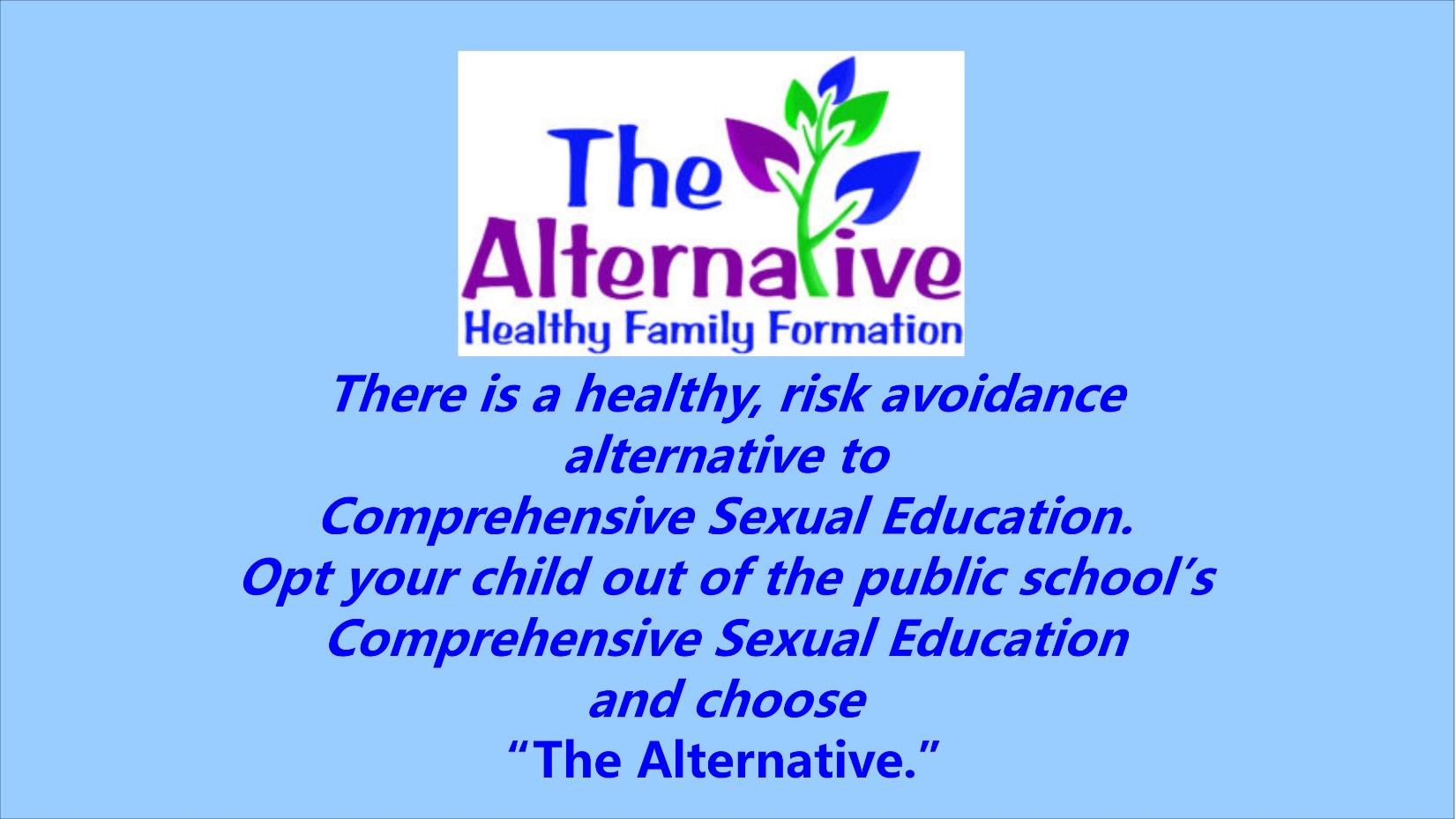 The Alternative is a state wide, federally authorized program meant for teens grades 8-12 to attend with their parents. 
The goal is to foster communication between
parent and child about reproduction, risk avoidance,healthy relationships, and goal setting. **************************************************************************************************************************Sign up for this FREE 2-day parent and child workshop,Friday, May 10th, 6-9 pm, & Saturday, May 11th, 9 am-5 pmPlease bring your own lunch and snack on Saturday.Church on the Rock GroundTo sign up visit: betteralternative.weebly.comChildcare WILL NOT be provided.  Please make arrangements for children not attending.Sponsored by Citizens for Good Schools